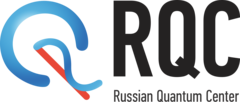 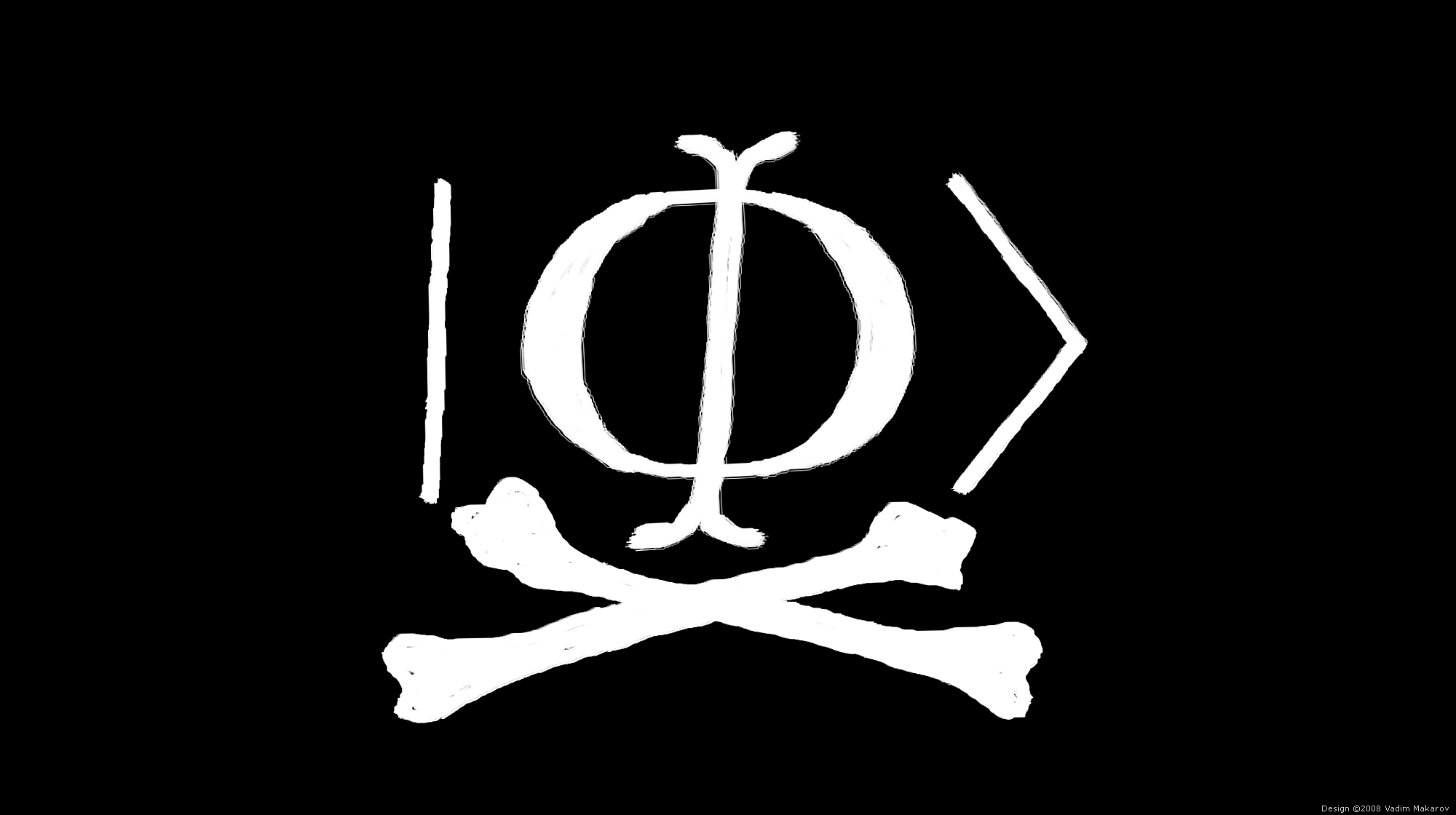 Группа квантовых коммуникаций и Лаборатория квантового взлома Российского Квантового Центра объявляют набор аспирантов для прикладных исследований в области квантовой оптики, волоконной и атмосферной оптикиЗарплата в зависимости от подготовки и текущего вклада в научные и прикладные проекты: от 35 000 до 80 000 рублей до вычета НДФЛ.Руководители групп и сайты лабораторий:к.ф.-т.н. Курочкин Юрий Владимирович, yk@rqc.ru, www.rqc.ru/groups/kurochkin/Вадим Макаров, makarov@vad1.com, www.vad1.com/lab/Обязанности:разработка и исследование экспериментальных и коммерческих установок для квантовой оптики и квантовой криптографииТребования:интерес к экспериментальной физике и разработке прикладных устройствзнание квантовой механики и оптикипрофильное высшее образование (МФТИ, МГУ, МИФИ, МГТУ и т. п.)знание электроники и навыки программирования приветствуютсяУсловия:современная оптическая лабораторияинтересный коллектив, в котором можно многому научитьсяответственность за составляющую научно-технической разработки или исследовательский проектвозможности участия в международных научных проектах и загранкомандировок географически лаборатория расположена по адресу 2-й Донской проезд, д. 9
(метро Ленинский проспект — Площадь Гагарина)Дополнительно для Лаборатории квантового взлома:требуется владение английским языком, достаточное для свободного чтения научной литературы и написания статей; разговорный английский приветствуетсяОпыт работы не требуется.Полная занятость, полный день.Кандидатам предлагатся в срок до 20 июля прислать на на yk@rqc.ru и makarov@vad1.com следующие документы: резюме, выписку с предметами и оценками за все годы обучения в ВУЗе, список научных публикаций (если есть), результаты теста английского TOEFL или IELTS (если есть), а также указать имена двух человек которые могут дать рекомендацию, из них один как правило должен быть предыдущим руководителем НИР кандидата.